Государственное учреждение - Отделение Пенсионного фонда Российской Федерации 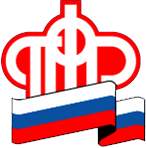 по Калининградской областиОб индивидуальном лицевом счете застрахованного лица в ПФРКалининград,   9 сентября 2021 г. На индивидуальном лицевом счете застрахованного лица в ПФР отражается информация о периодах трудовой деятельности, страховом стаже, размере начисленных работодателями страховых взносов и количестве индивидуальных пенсионных коэффициентов. Сведения, указанные в индивидуальном лицевом счете (ИЛС), формируются на основании данных, передаваемых в ПФР работодателями и гражданами самостоятельно.Ознакомиться со своим ИЛС граждане могут не выходя из дома:на портале госуслуг  (Вкладка «Информирование о состоянии индивидуального лицевого счета» в разделе «Пенсии, пособия, льготы»).в личном кабинете гражданина на сайте ПФР с помощью сервиса «Заказать выписку о состоянии индивидуального лицевого счета». Доступ к личному кабинету осуществляется через учетную запись портала госуслуг.Получить выписку о состоянии ИЛС также можно в любом МФЦ или в клиентской службе ПФР при предъявлении документа, удостоверяющего личность.Если гражданину уже назначена пенсия, то в выписке будет содержаться информация о размере пенсии, при этом сведения об общем стаже и величине индивидуальных пенсионных коэффициентов за учтенные при назначении и перерасчете страховой пенсии периоды трудовой деятельности будут отсутствовать.В случае обнаружения в выписке ошибок или недостающих сведений гражданину следует обратиться в территориальный орган ПФР с подтверждающими документами для корректировки сведений.Обращаем внимание, что в настоящее время прием граждан организован по предварительной записи. Записаться можно в личном кабинете гражданина на официальном сайте ПФР или по телефону 8 800 600 02 49.